Running a Customer Journey Workshop Virtually & 
Sample Templatecontributed by Carl Sudholz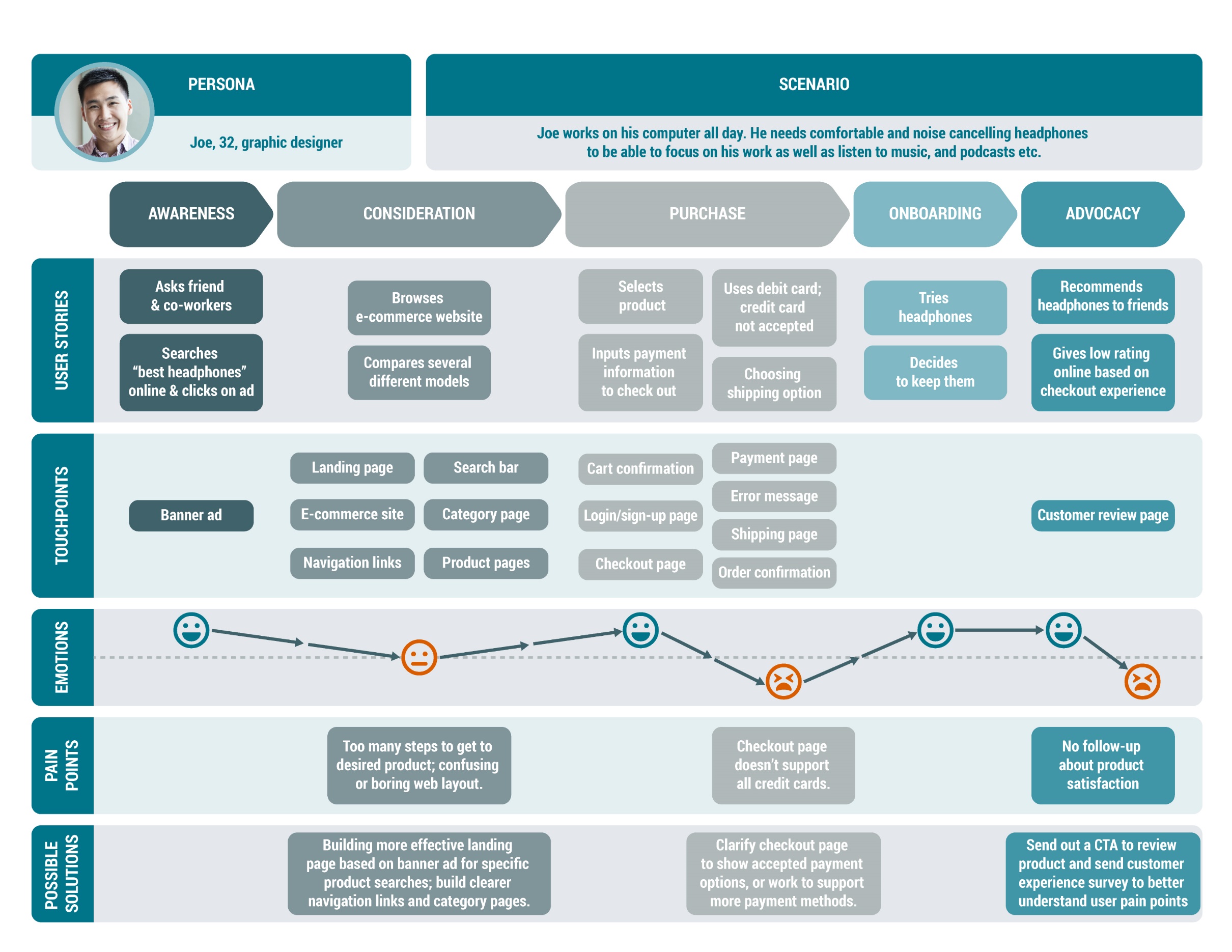 Referenceshttps://www.retrofuzz.com/blogs/how-to-run-a-customer-journey-mapping-workshop https://www.lucidchart.com/blog/how-to-build-customer-journey-maps https://boagworld.com/audio/customer-journey-mapping/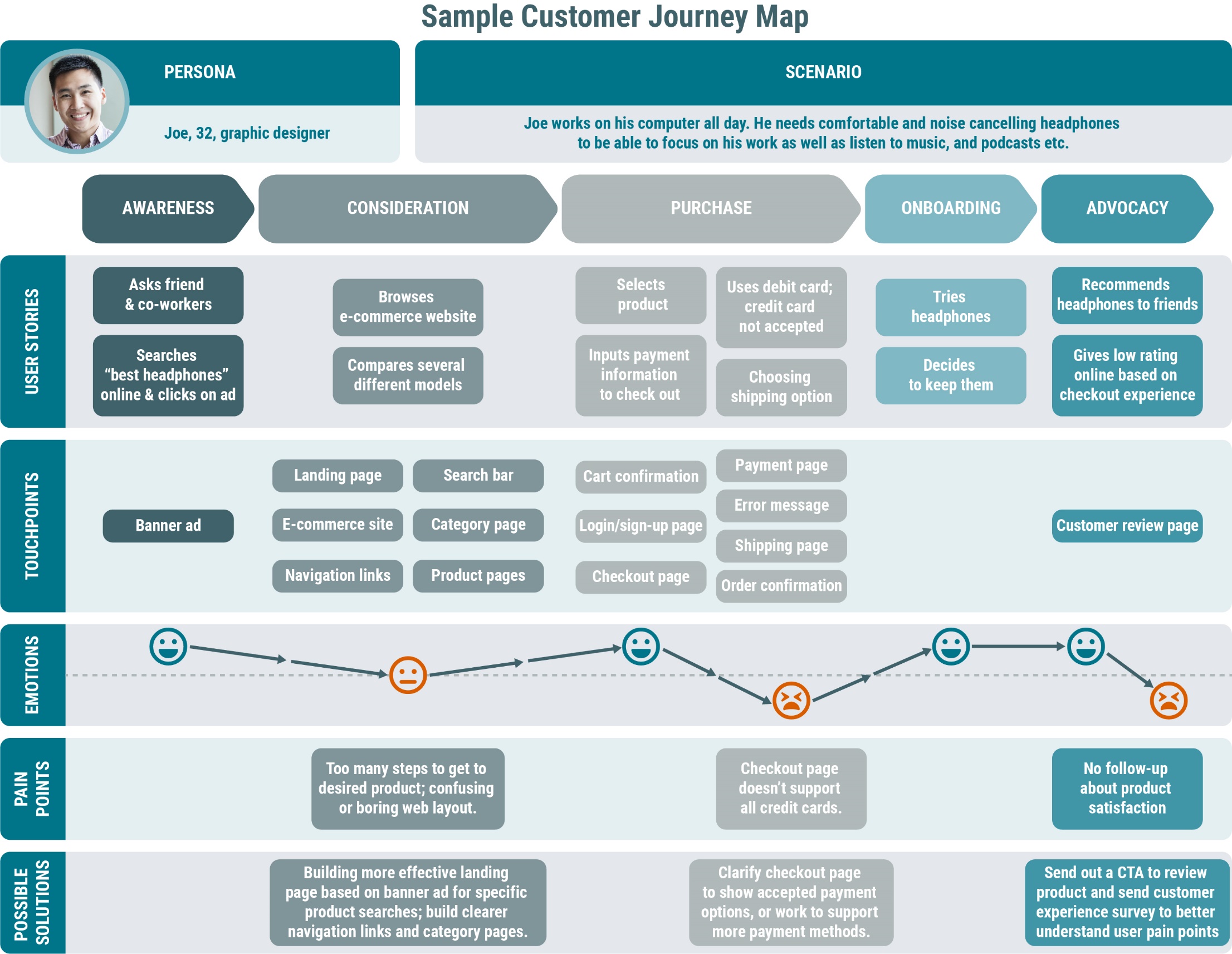 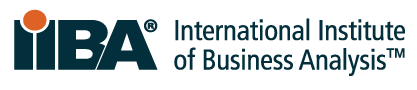 PurposeCreate a customer journey mapLength2 hoursParticipantsTypically, 4-8 people who represent a diverse cross-section 
of skills and experience involved in marketing, sales and frontline services. Likely some combination of:Experts in what customers go through in this context, such as a customer support agent, developer, 
or user researcher.Service owner or the project's full-time owner.Individuals on the frontlines of providing the service.Individuals on the frontlines of making the product.Teams that provide an internal-facing service benefit from pulling an internal customer into the session. Designate a facilitator and scribe for the session.PrerequisitesDefine the map's scope. Ideally, user journey mapping focuses on the experience of a single persona in a single scenario 
with a single goal. Else, the journey map will be too generic, and you'll miss opportunities for new insights and questions. Once scope is agreed on, check your invite list 
to make sure you've people who know the details 
of what customers experience when using your
product or service.Time(h:mm)#Agenda SessionActivityResourcesOutcome0:001WelcomeWhole of group chatCheck in.Make sure everyone can see and hear.Everyone has access to online tools.0:022Agenda and introductionWhole of group chatWorkshop agenda.Run through on the workshop.Confirm everyone has been able 
to log into the online tools and are ready to go.0:053Who is our customer?Whole of group walk through of the specific customer whose journey you wish to consider.Customer Profile or persona (developed in previous workshop)Overview of the customer persona.It's really important that your group understands the user persona and the goal driving their journey. Decide on or recap with your group the target persona and the scope of the journey being explored in your session.0:154The Journey TemplateJourney Template0:255AttractWhole group.3 minutes: Individual working on the board quietly.2 minutes: 
of Q&A.Repeat.What are the ways customers are attracted?How are customers seeing it.Hang out in the places they hang out.I need             in order to            .I need             so that            .0:406Engage & NurtureBreak out roomsWhat is said to the customer? 
How do you introduce yourselves, or gain their interest?0:55BREAKBREAKBREAKBREAKBREAKTime(h:mm)#Agenda SessionActivityResourcesOutcome1:007ConvertBreak out roomsWhen a customer is ready to buy, how do you know?What do you do and say?1:158ServiceBreak out roomsHow do you deliver on promise?What is the customers’ experience?1:309RetainBreak out roomsOnce the product or service is delivered, how do you build an ongoing relationship?1:4510Summary and ReviewWho of group workshopAnalyze the big picture. As a group, look at the journey map and discuss trends and patterns in the experience.Where are the areas of greatest confusion/frustration? Where is the journey falling short 
of expectations?Are there any new un-met needs that have come up for the user type?Are there areas in the process being needlessly complicated or duplicated?Then discuss areas of opportunity to improve the experience.2:00CLOSECLOSECLOSECLOSECLOSEPERSONAName and brief summary description of the customer persona 
that this journey follows.Name and brief summary description of the customer persona 
that this journey follows.Name and brief summary description of the customer persona 
that this journey follows.Name and brief summary description of the customer persona 
that this journey follows.Name and brief summary description of the customer persona 
that this journey follows.PERSONAATTRACTAwarenessENGAGEConsiderationCONVERTPurchaseSERVICEOnboardingRETAINAdvocatingACTIONSWhat is this 
person doing?CHALLENGESWhat challenges or pain points are they seeking to overcome?THOUGHTSWhat are they 
thinking about?FEELINGSWhat are 
they feeling?TOUCHPOINTSHow are they interacting with you? Which channels?MESSAGESWhat messages are you sending them?IMPROVEMENTSWhat improvements can you make to the current state?